École Élémentaire Michaëlle Jean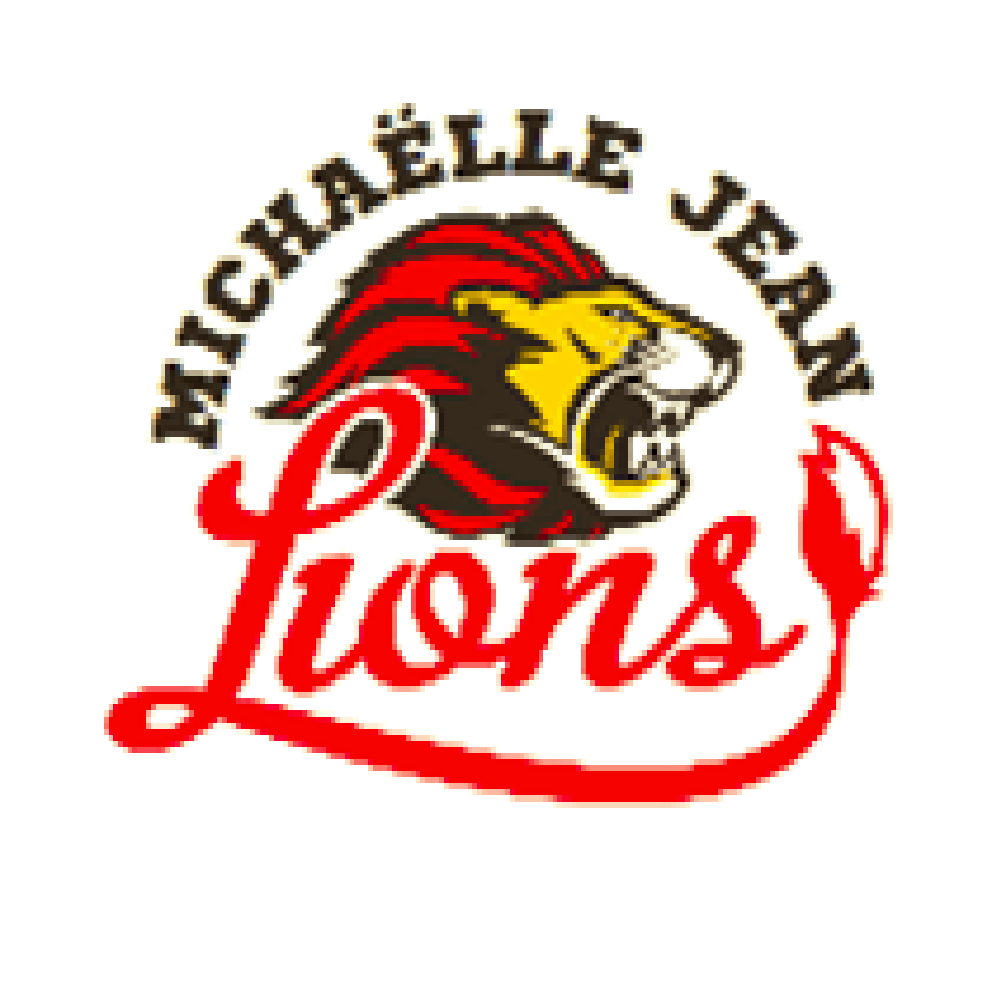 School Council Meeting MinutesMarch 7, 2017Members Present: Agenda ItemDiscussion/Action TakenPerson(s) ResponsibleWelcome & AttendanceS. Hall welcomed everyone.    The meeting was brought to order at 6:35 pm.  2nd: P. Gatsinos.Review & Approval of Previous MinutesReview and follow-ups from previous meeting. 
J. Galea raised a question concerning the ongoing water testing.  Where is water tested and when, follow-up to occur with J. Nunn.Motion to approve: S. Curtis
Second:  J. GaleaAgenda ReviewNew business to add: Fun FairMotion to approve: A. Ronbeck, 2nd: P. GatsinosStanding Reports;Standing Reports;Standing Reports;Principal’s Report1. Fresh Air Kids Celebration: March 23rd 6:30 p.m. All invited to attend2.  School hosted a successful Carnaval day this year.  Sorry to parents re: the mud and dirty clothing.3.  Report Cards went home.  Last PD day was to focus on student achievement.  Annual plan (goals)- 75% of grade 1 students to be reading by the end of the year.  75% of grade 2 students reading in English.  The school is close to these targets.For math, PD day looked at ways of problem solving, the role of the teacher and critical thinking.4.  Assembly Friday with student awards.  Also, piano recital, more pancakes and the gum fundraiser.5. EQAO- last week of May.  For grade 3, tests in math (in French) and language (in English).  For grade 6, tests in math (in English) and language (in English).B. ArsovicFundraisingThis agenda item was moved earlier in the evening to accommodate members who were not able to stay.Laura Secord chocolate bars to be sent home after March Break but before Easter.   The company will come in to the school to do a presentation for the students.  Prizes for the students will also be discussed at this assembly.A letter should be sent home to each family.  If they do not want to participate in the fundraiser, the suggestion of a monetary donation will be made.  We are fundraising for a water filling station.Discussion was held regarding other fundraising options (silent auction, pub night, fun fair)A letter will be sent home to ask parents to be involved in the fundraising committee.  Suggest that they can either be involved in planning or in execution.Motion to approve sales of chocolate: S. Hall, 2nd: P. GatsinosFun fair letter to parents to be created by D. Gatsinos.Teacher’s Report1. Mme Lundy is having a toy/bake sale.  Money is to be donated to McMaster Children's Hospital.2.  Mme Collins- request to help with grad (form a committee).Request for help with French Café (beginning of May?)Fundraising- lunch lady and chinese food Possible Spaghetti dinnerMme LordeTreasurer’s Report$6452.95 opening balance, $7845.50 closing balanceOutstanding: holiday bulb supplies$669.50 (in), expenses of $184.70.  Profit is $484.80P. and D. Gatsinos have offered to donate the cost of the bulb supplies.A question arose regarding a debit of $114.25 from July.J. GaleaPrevious/On-going  BusinessPrevious/On-going  BusinessPrevious/On-going  BusinessLibraryA request was made on Jan. 16 for the approval of $1000 for the purchase of library books.  The motion was approved on January 18th (digitally).  The librarian is currently looking into a school board contact to help guide the purchase.  B. Arsovic has also suggested that she is waiting for a sale.S. HallNew BusinessNew BusinessNew BusinessCommunity MemberKaitlyn Rivers has been voted as our community member.  She works with Umbrella Family Daycare.  The motion was made by S. Hall, 2nd P. Gatsinos.S. HallDirection of councilS. Hall asked council to set goals.  Where are we?  Where do we want to go?  What are our priorities?P. Gatsinos has already applied for the Indigo Fund (for the library).J. Nunn has offered money for playground enhancements (Work will be done after portable placements, depending on space)Creation of a list of needs as a basis to start discussion.  Council focus is on library, school focus will be on tech.Suggestion: Book donation for next year near Christmas.  Families would donate books to the school and those not deemed suitable for the library would be sold to the students in a book fair.Suggestion: retrofit library.  Committee would need to form to discuss this.Motion to create library retrofit committee by S. Hall.  2nd by P. Gatsinos.Committee to be: Amie, Stephanie, Chantal, Dina, Panos and Suzanne.Goal: To look at enriching the physical and academic learning environment for students (focus would be library space).  Suzanne stated that she will head library committee.S. HallGardensNew business brought up by a parent at the meeting.  She would like us to look at the gardens in front of the school.Asking for parent volunteers to clean and tend flower beds.  Council will look at this in the spring.Milecevic offered to donate plants for gardensMeeting ScheduleNext meeting:   Tuesday April 11 at 6:30 p.m.  April 20, 6:30 p.m.(Cancel meetings on March 23rd and April 21st)  Motion to change meeting schedule: C. Roberto, 2nd S. Hall.AdjournmentThe meeting was adjourned at 8:52 pmMotion to adjourn : S. Hall
Second: P. GatsinosNext meeting: Coffee- P. Gatsinos, Donuts- C. Roberto